Введение обязательных светоотражателей для пешеходов с 1 июля 2015 года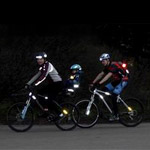 Добрый день, уважаемый читатель.С 1 июля 2015 года вступают в силу очередные изменения правил дорожного движения, регламентирующие обязательное наличие светоотражающих элементов у пешеходов вне населенных пунктов.В этой статье будет рассмотрен обновленный пункт правил и возможные штрафы за его нарушение. Кроме того я расскажу про то, какие бывают светоотражатели и где их можно достать. Приступим.Введение обязательных световозвращателей для пешеходов с 1 июля 2015 годаВ первую очередь рассмотрим обновленный пункт 4.1 ПДД:При движении по обочинам или краю проезжей части в темное время суток или в условиях недостаточной видимости пешеходам рекомендуется иметь при себе предметы со световозвращающими элементами и обеспечивать видимость этих предметов водителями транспортных средств.При переходе дороги и движении по обочинам или краю проезжей части в темное время суток или в условиях недостаточной видимости пешеходам рекомендуется, а вне населенных пунктов пешеходы обязаны иметь при себе предметы со световозвращающими элементами и обеспечивать видимость этих предметов водителями транспортных средств.Итак, начиная с 1 июля 2015 года пешеходы обязаны иметь световозвращатели в следующем случае:вне населенного пункта;при переходе дороги и движении по обочине или краю проезжей части;в темное время суток или в условиях недостаточной видимости.В остальных случаях светоотражатели также рекомендуется иметь, однако это не обязательно.Несколько слов про сами световозвращатели. Данные элементы полезны как для пешехода, так и для окружающих его автомобилей. Водитель автомобиля издалека видит световозвращатели и у него есть достаточно времени, чтобы принять решение. Например, если пешеход носит такие элементы, то его гораздо чаще пропускают на пешеходных переходах.Так что в первую очередь я рекомендую использовать свтоотражатели не для того, чтобы не получить штраф ГИБДД, а для собственной безопасности.Штраф за отсутствие предмета со светоотражателем у пешеходаШтраф за отсутствие предмета со светоотражателем у пешехода предусмотрен частью 1 статьи 12.29 КоАП:1. Нарушение пешеходом или пассажиром транспортного средства Правил дорожного движения -влечет предупреждение или наложение административного штрафа в размере пятисот рублей.Штраф для пешехода минимален и составляет 500 рублей.Причем наложен он может быть только при одновременном соблюдении следующих условий:вне населенного пункта;в темное время суток или в условиях недостаточной видимости;при переходе дороги или движении по обочине или краю проезжей части;светоотражатель отсутствует или водителям его не видно.Уверен, на практике этот штраф будут накладывать довольно редко, поскольку сотрудники ГИБДД вряд ли будут специально заниматься отловом пешеходов, которые ночью за городом ходят по проезжей части без светоотражателей.Тем не менее введение обязательных светоотражателей для пешеходов чрезвычайно важно для водителей. Начиная с 1 июля 2015 года в случае ДТП с пешеходом, произошедшим вне населенного пункта, у водителя будет вполне законная возможность избежать наказания или уменьшить его.Предположим, что вне населенного пункта водитель совершил наезд на пешехода на переходе. Поскольку скорость за городом составляет 90 км/ч, ДТП скорее всего закончится гибелью пешехода. Несмотря на то, что водитель нарушил пункт 14.1 ПДД, отсутствие светоотражателя является нарушением правил со стороны пешехода. Так что виновниками происшествия будут оба его участника, а не только водитель.Световозвращатель - вещь полезная, с этим разобрались. Рассмотрим, какие световоотражатели бывают на практике.Какие бывают светоотражатели для пешеходов?На практике можно встретить большое количество разных предметов, имеющих светоотражающую поверхность: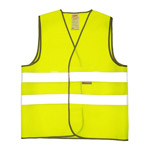 1. Световозвращающий жилет.Световозвращающий жилет, как правило, используется людьми, длительное время проводящими на проезжей части. Например, такие жилеты используются дорожными рабочими, сотрудниками ГИБДД, водителями при ремонте автомобиля, велосипедистами.Преимущество такого жилета - его общедоступность (продается во всех магазинах и супермаркетах, имеющих автомобильный отдел) и низкая стоимость (100 - 200 рублей).Однако есть и недостаток. Если Вы весь день не проводите на дороге, то для повседневной носки свтоотражающий жилет вряд ли сгодится, т.к. внешний вид у него далеко не парадный.Кроме светоотражающих жилетов бывает и другая спецодежда, имеющая отражающие элементы. Купить ее можно в магазинах спецодежды.2. Световозвращающая ткань на обычную одежду.Еще один возможный вариант для пешехода - купить светоотражающую ленту и нашить ее на обычную одежду.Однако на практике у этого способа больше недостатков, чем достоинств:Сложности для нанесения ленты (если Вы не занимаетесь шитьем постоянно).На каждые брюки/куртку нужно покупать и нашивать отдельную ленту.Внешний вид одежды может быть испорчен, могут быть ухудшены и эксплуатационные характеристики.Сложность с покупкой ленты, продажа ее оптовыми партиями.Достоинство данного способа - светоотражатель всегда с собой, его не нужно одевать и снимать.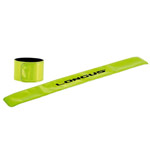 3. Светоотражающие аксессуарыПод световозвращающими аксессуарами в данном случае понимаются различные браслеты, чехлы, брелки, наклейки, имеющие световоотражающую поверхность.К сожалению, найти подобные элементы в обычных магазинах не так-то просто. Поэтому ниже я расскажу, как их можно заказать через интернет.Например, на рисунке слева изображен световозвращающий браслет. Браслет представляет собой полоску размером 3X40 см. Полоска изготовлена таким образом, что она может самостоятельно накручиваться на другой предмет. Носить такие браслеты можно поверх одежды на руках или на ногах. Браслеты могу использоваться с любой одеждой независимо от размера, их легко снять (при входе в помещение) и заново одеть при выходе. Можно купить светоотражатели разных цветов.В общем, вещь отличная. Именно такие браслеты я приобрел для себя и своих родственников.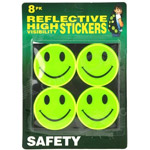 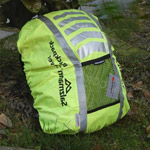 Встречаются и другие типы аксессуаров. Например, детям понравятся световозвращающие наклейки в виде улыбающихся смайликов.Светоотражающий чехол на рюкзак подойдет тем, кто часто пользуется рюкзаком. Он хорошо подходит для катания на велосипеде.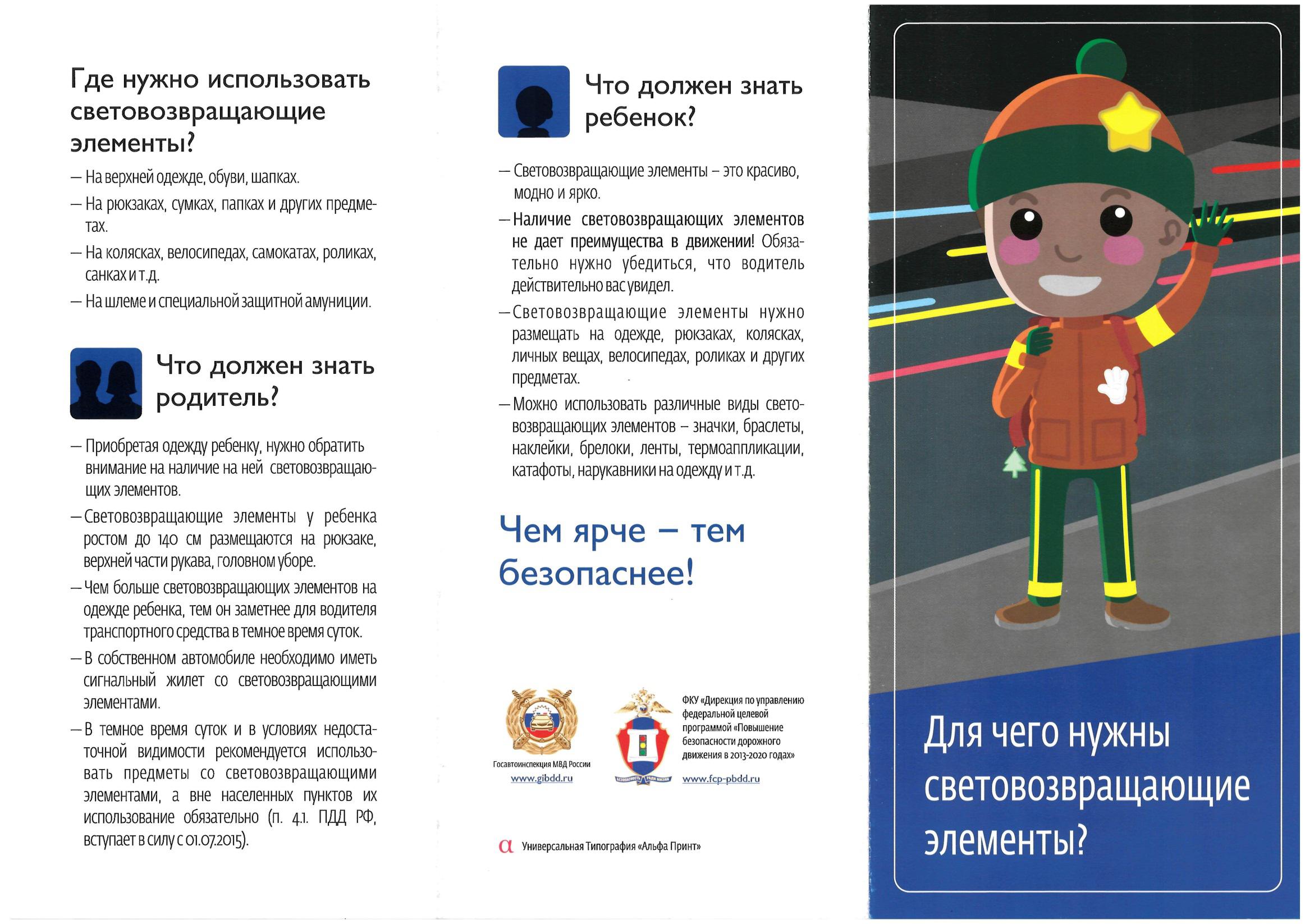 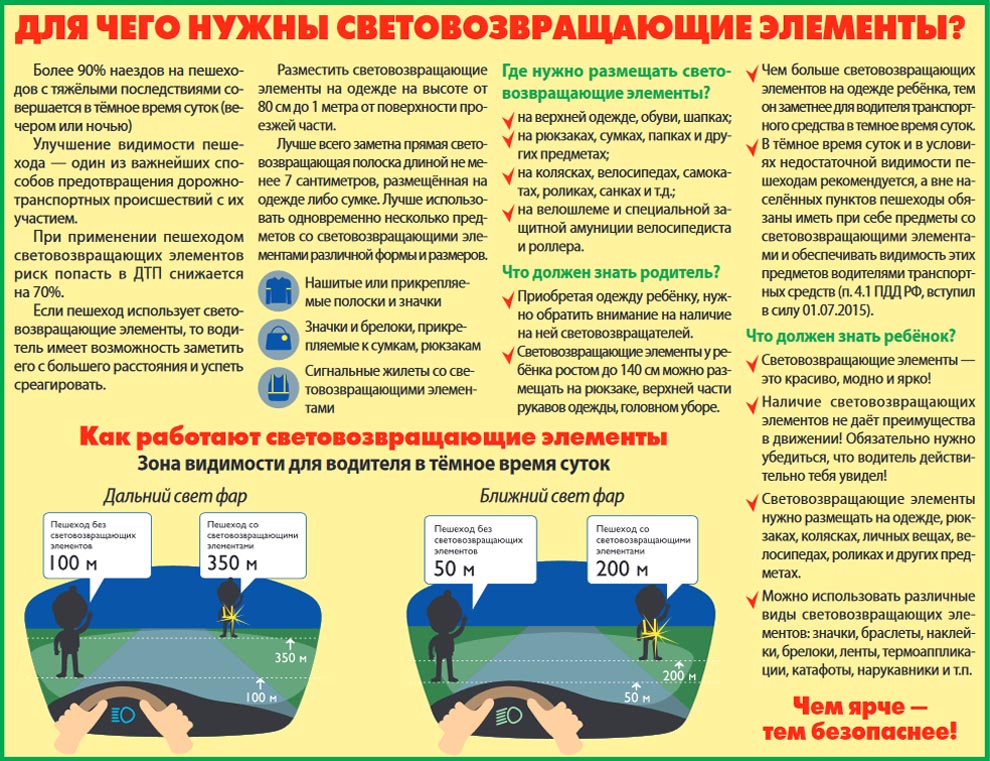 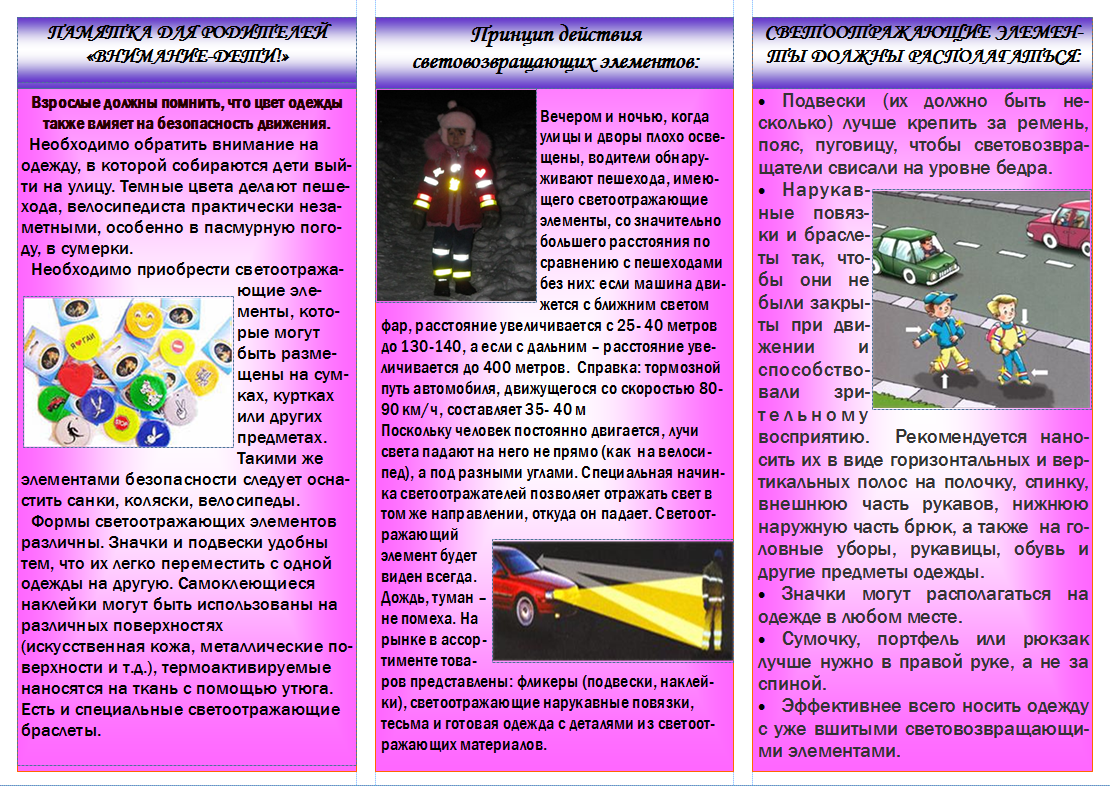 